Алматы қ., Қазыбек би, 96, тел. 8 (727) 292 43 07 , e-mail: zakupbsnp@mail.ruг. Алматы									    	          10.02.2020Объявление о закупе способом запроса ценовых предложенийКГП на ПХВ «Городская больница скорой неотложной помощи» Управления общественного здоровья г. Алматы объявляет закуп способом запроса ценовых предложений согласно Постановлению Правительства  Республики Казахстан  от 30 октября 2009 года  № 1729 «Об утверждении Правил организации и проведения закупа лекарственных средств и медицинских изделий, фармацевтических услуг»  (далее-Правила).Адрес организатора: 050062, Казахстан, г. Алматы, ул. Казыбек би, 96;Сроки и условия поставки: условия поставки DDP Инкотермс 2010 Казахстан, г. Алматы, ул. Казыбек би, 96, срок поставки течении 15-ти дней с момента получения заявки.Место и окончательный срок приема ценовых предложений: г. Алматы, ул. Казыбек би, 96. Здание КГП на ПХВ  «Городской  больницы скорой неотложной помощи», 1 этаж, кабинет  «государственных закупок»До 10.00 часов 17 февраля 2020 годМесто, дата и время вскрытия конвертов с ценовыми предложениям:Здание КГП на ПХВ  «Городской  больницы скорой неотложной помощи», 1 этаж, кабинет  «государственных закупок»12.00 часов 17 февраля 2020 годПеречень закупаемых товаров указан в приложении № 1.Главный врач						С. Бейсенбеков		Приложение №1к объявлению закупок способом запроса ценовых предложений от 10.02.2020гПеречень закупаемых товаровГлавный врач						С. Бейсенбеков«Қалалық жедел медициналық жәрдем ауруханасы» коммуналдық мемлекеттік кәсіпорныАлматы қаласының денсаулық сақтау басқармасы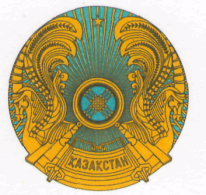 Коммунальное государственное предприятие «Городская больница скорой неотложной помощи»Управление общественного здоровья города Алматы№Наименование (МНН)Краткая характеристикаЕд. измКолЦенаСумма1АмброксолАмброксол таблетки  30 мг, 1 таблетка  содержит активное вещество – амброксола гидрохлорид 30 мг, вспомогательные вещества: лактозы моногидрат, целлюлоза микрокристаллическая, магния или кальция стеарат, кремния диоксид коллоидный безводный. Таблетки белого цвета, круглые, с плоской поверхностью.таблетка7002014 0002КсилометазолинКапли назальные 0,1 % флакон 10 мл, 1 мл препарата содержит ксилометазолина гидрохлорида в пересчете на 100% вещество 1 мг;
вспомогательные вещества: натрия гидрофосфат, додекагидрат; натрия дигидрофосфат, дигидрат; сорбит (Е420); декаметоксин; динатрия эдетат, вода для инъекцифлакон352659 2753Противовирусные препарат, мазь для местного примененияМазь оксолин для местного применения 0,25 %, в тюбике 10г 
тюбик352067 2104Активированный угольАктивированный уголь 250мгтаблетка2000031620 0005Хирургический костный воскКостный стерильный воск применяемый для механической остановки кровотечения из кости в ходе хирургических манипуляций. Вес не менее 2,4 г.шт1501300195 0006ДиазепамДиазепам 5 мг 2 мламп200001603 200 0007ТримепиридинТримепиридин 2% 1 мламп4000216864 0008ФентанилФентанил 0,005% 2 мламп150001091 635 0009МорфинМорфин 1% 1 мламп30014443 20010ФенобарбиталФенобарбитал 0,1 таблетка50001155 00011Натрия оксибутиратНатрия оксибутират 20% 10 мл амп1200120144 000